Описание модуля «Электронный инспектор» в приложении «Система мониторинга информационных ресурсов»Вкладка «Учебные планы»Таблица «УП для контроля»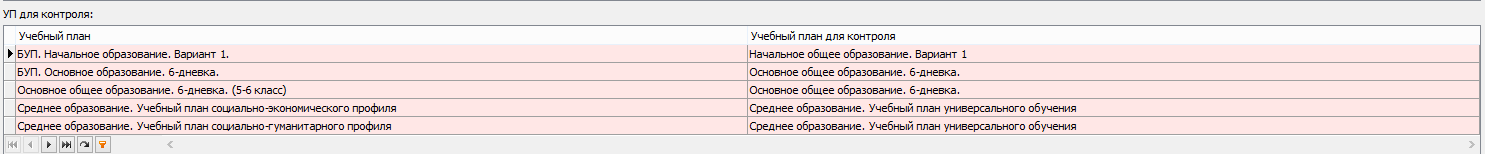 В столбце «Учебный план» отображаются все учебные планы образовательного учреждения, в столбце Учебный план для контроля отображаются учебные планы, с которыми будет проведено сравнение. При необходимости в столбце учебный план для контроля можно выбрать из предустановленного списка нужный учебный план (двойной щелчок левой кнопкой мыши по полю):Для начального общего образования:начальное общее образование ФГОС.Для основного общего образования:Основное общее образование 5-дневка ФГОСОсновное общее образование 6-дневка ФГОСОсновное общее образование 5-дневка ФБУП-2004Основное общее образование 6-дневка ФБУП-2004Для среднего общего образования:Среднее общее образование 5-дневка ФБУП-2004Среднее общее образование 6-дневка ФБУП-2004Таблица «Общее количество часов учебного планаПроверка, осуществляется только учебных планов начального и основного общего образования.Данные рассчитываются по данным учебных планов, введенных в приложении «Образовательные программы и учебные планы».В столбце «Общее количество учебных часов» выводится общее количество часов из учебного плана ОУ.В столбце «Соответствие ФГОС по количеству часов» проставляется значение да в том случае, если общее количество часов в учебном плане ОУ совпадает с общим количеством часов в учебном плане для контроля.В столбце «Соответствие ФГОС по предметам обязательной части» проводится проверка наличия всех предметов федерального компонента (обязательной части учебного плана) и соответствия наименований предметов в учебном плане ОУ наименованию предметов в учебном плане для контроля. Проставляется значение да в случае, если в учебном плане есть все предметы федерального компонента (обязательной части учебного плана) и их наименования совпадают с наименованиями предметов в учебном плане для контроля.В столбце «Соответствие ФГОС по часам обязательной части» проводится проверка соответствия количества часов по каждому предмету федерального компонента (обязательной части)  в учебном плане ОУ с количеством часов в учебном плане для контроля. Проставляется значение да в случае, если в учебном плане по всем предметам федерального компонента (обязательной части учебного плана) количество часов совпадают с данными учебного плана для контроля.В столбце «Соответствие ФГОС по часам части, опр. участниками образовательного процесса» проводится проверка общего количества часов по региональному компоненту и компоненту ОУ (части учебного плана, определяемой участниками образовательного процесса).При выявлении несоответствий формируются соответственно таблицы:Таблица «Несоответствия предметов обязательной части в учебном плане»В столбце «Учебный план» выводится наименование учебного плана, в котором есть несоответствия.В столбце «Обязательные предметы, отсутствующие в УП» отображаются предметы, которых нет в федеральном компоненте (обязательной части)  учебного плана ОУ, но которые там должны быть.В столбце «Предметы, присутствующие в УП и отсутствующие в обязательном перечне» отображаются предметы, которые введены в федеральный компонент (обязательную часть) учебного плана ОУ, но которых там быть не должно.Таблица «Несоответствия часов по предметам обязательной части в учебном плане»В таблице выводятся предметы, для которых количество часов, указанных в федеральном компоненте (обязательной части) в учебном плане ОУ не совпадает с количеством часов в федеральном компоненте (обязательной части) учебного плана для контроля.Таблица «Несоответствия часов части, опр. участниками образовательного процесса в учебном плане»В таблице выводятся учебные планы, в которых общее количество «Части, опр. участниками образовательного процесса в учебном плане» (региональный компонент и компонент ОУ) не совпадает с общим количеством часов по региональному компоненту и компоненту ОУ в учебном плане для контроля.Таблица «Рабочие программы по предметам»Осуществляется проверка учебных планов начального, основного, среднего общего образования.Данные рассчитываются на основе перечня поурочно-тематических планов, прикрепленных к соответствующим ГУП в приложении «Образовательные программы и учебные планы».Наличие поурочно-тематических планов. Проверяется наличие привязанного к ГУП поурочно-тематического плана со статусом утвержденный при совпадении предмета и этапа в поурочно-тематическом плане и учебном плане. При наличии такого тематического планирования по всем предметам учебного плана выводится значение да.Соответствие поурочно-тематических планов учебному плану по количеству часов. Проверяется количество часов в поурочно-тематическом плане и учебном плане. При совпадении количества часов по всем поурочно-тематическим планам выводится значение да.При выявлении несоответствий формируются соответственно таблицы:Таблица «Отсутствуют утвержденные ПТП»Выводятся предметы и классы, по которым не прикреплено поурочно-тематическое планирование.Таблица «Несоответствие ПТП и УП»Выводятся классы и предметы, по которым количество часов в ПТП не совпадает с количеством часов в учебном плане.Таблица « Учебные планы среднего общего образования (свод)»Осуществляется проверка учебных планов среднего общего образования.Данные рассчитываются по данным учебных планов, введенных в приложении «Образовательные программы и учебные планы».В столбце «Профиль» выводится значение из поля «Профиль» объекта «Учебный план».В столбце «Общее количество учебных часов» выводится общее количество часов из учебного плана ОУ.В столбце «Количество часов федерального компонента» выводится общее количество часов по федеральному компоненту учебного плана ОУ.В столбце «Количество часов регионального и компонента ОУ» выводится общее количество часов по региональному и компоненту ОУ учебного плана ОУ.В столбце «Профильные предметы» выводятся предметы, которые указаны на вкладке «Предметы, изучаемые на углубленном/профильном уровне».В столбце «Соответствие БУП по предметам инвариантной части» осуществляется проверка наличия всех обязательных предметов. При несоответствии формируется таблица «несоответствие по перечню предметов инвариантной части федерального компонента УП» с перечнем всех обязательных предметов, которые отсутствуют в федеральном компоненте.В столбце «Соответствие БУП предметов вариативной части федерального компонента» осуществляется проверка наличия в УП предметов, которые не должны входить в федеральный компонент. При несоответствии формируется таблица «несоответствие БУП предметов вариативной части федерального компонента УП» с перечнем всех предметов, которые присутствуют в федеральном компоненте ошибочно. В столбце «Наличие/отсутствие профильных предметов» осуществляется проверка наличия не менее двух профильных предметов в УП с указанным профилем.В столбце «Контроль часов, отводимых на изучение базовых и профильных предметов федерального компонента» осуществляется проверка соответствия количества часов введенного в федеральном компоненте базовому количеству часов или профильному, если указано на вкладке «Предметы, изучаемые на углубленном/профильном уровне», что данный предмет изучается на профильном уровне. В случае несоответствия формируется таблица «Несоответствие часов по предметам базового и профильного уровней» с перечнем параллелей и предметов, где найдены несоответствия.В столбце «Контроль общего количества часов федерального компонента» осуществляется проверка, что общее количество часов за 2 года не превышает 2100.В столбце «Контроль общего количества часов регионального и компонента ОООД» осуществляется проверка, что общее количество часов за 2 года не менее 408.В столбце «Контроль по предельной наполняемости УП (в зависимости от учебной недели)» осуществляется проверка, что общее число часов УП при 5 дневной учебной недели не должно превышать 2312 часов, при 6 дневной учебной неделе не должно превышать 2516 часов.При универсальном профиле проверяется наличие обязательных предметов в УП: География, Искусство (МХК), Технология, ОБЖ. В случае несоответствия формируется таблица «Несоответствие УП универсального профиля требованиям по перечню предметов»Вкладка «Оснащение образовательного процесса»Таблица «Обеспеченность учебниками. Полный отчет»Данные рассчитываются на основе перечня учебников, введенных из Федерального перечня учебников в приложении «Материально-технические и информационные ресурсы в разделе «Печатные информационные ресурсы» и количества учебников, выданных на руки обучающимся, введенных в приложении «Образовательные программы и учебные планы» в разделе «УМК».Таблица «Обеспеченность учебниками. Свод»Вкладка «Требования к квалификации педагогических кадров»Данные рассчитываются на основе данных внесенных в приложении «Личные дела сотрудников» на вкладках «Образование» и «Повышение квалификации».Таблица «Требования к квалификации педагогических кадров. Свод»В столбце «Количество учителей, не имеющих педагогического образования не прошедших профессиональную переподготовку» проверяются педагогические работники:Поле «Статус сотрудника»=работающий сотрудник.Поле Дата вступления в должность позже 01.09.2013.Считается количество сотрудников, не имеющих педагогического образования, курсов профессиональной переподготовки, отсутствие аттестации за последние 5 лет.В столбце «Количество учителей, не прошедших курсы повышения квалификации за последние 3 года» проверяются педагогические работники:Поле «Статус сотрудника»=работающий сотрудник.считается количество сотрудников закончивших ВУЗ более 3-х лет назад и не имеющих курсов повышения квалификации или переподготовки за последние 3 года.При наличии таких сотрудников формируются таблицы:Таблица «Требования к образованию педагогических кадров. Список»Таблица «Требования к повышению квалификации педагогических кадров. Список»Учебный планУровень обученияУчебный план для контроляОбщее количество учебных часовСоответствие ФГОС по количеству часовСоответствие ФГОС по предметам обязательной частиСоответствие ФГОС по часам обязательной частиСоответствие ФГОС по часам части, опр. участниками образовательного процессаБУП. Начальное образование. Вариант 1.Начальное общее образованиеНачальное общее образование ФГОС3039ДаНетДаДаБУП. Основное образование. 6-дневка.Основное общее образованиеОсновное общее образование 6-дневка ФБУП-20043638НетНетДаНетОсновное общее образование. 6-дневка. (5-6 класс)Основное общее образованиеОсновное общее образование 6-дневка ФГОС2210ДаНетДаДаУчебный планОбязательные предметы, отсутствующие в УППредметы, присутствующие в УП и отсутствующие в обязательном перечнеБУП. Начальное образование. Вариант 1.Иностранный языкИностранный язык (английский); БУП. Основное образование. 6-дневка.Иностранный язык; Математика; Природоведение; Искусство (Музыка и ИЗО)Алгебра; Геометрия; Иностранный язык (английский); Искусство (музыка); Искусство (ИЗО); Основное общее образование. 6-дневка. (5-6 класс)Иностранный язык; Алгебра; Геометрия; Информатика; Физика; Химия; Основы безопасности жизнедеятельностиИностранный язык (английский); Учебный планПредметЭтапКол-во часов в УП для контроляКол-во часов в УПБУП. Начальное образование. Вариант 1.Иностранный язык2 параллель680БУП. Начальное образование. Вариант 1.Иностранный язык3 параллель680БУП. Начальное образование. Вариант 1.Иностранный язык4 параллель680БУП. Основное образование. 6-дневка.Русский язык5 параллель2040БУП. Основное образование. 6-дневка.Русский язык6 параллель2040БУП. Основное образование. 6-дневка.Литература5 параллель680БУП. Основное образование. 6-дневка.Литература6 параллель680Учебный планЭтапКол-во часов в УП для контроля «Региональный и компонент ОООД (ФГОС)»Кол-во часов в УП (Итого по компоненту)БУП. Основное образование. 6-дневка.9 параллель1020Основное общее образование. 6-дневка. (5-6 класс)9 параллель1360БУП. Начальное образование. Вариант 1.1 параллель330БУП. Начальное образование. Вариант 1.2 параллель340БУП. Начальное образование. Вариант 1.3 параллель340Учебный планУровень обученияУчебный план для контроляНаличие поурочно-тематических плановСоответствие поурочно-тематических планов учебному плану по количеству часовБУП. Начальное образование. Вариант 1.Начальное общее образованиеНачальное общее образование ФГОСНетНетБУП. Основное образование. 6-дневка.Основное общее образованиеОсновное общее образование 5-дневка ФБУП-2004НетНетОсновное общее образование. 6-дневка. (5-6 класс)Основное общее образованиеОсновное общее образование 6-дневка ФГОСНетНетСреднее образование. Учебный план социально-экономического профиляСреднее общее образованиеСреднее общее образование 5-дневка ФБУП-2004НетНетСреднее образование. Учебный план социально-гуманитарного профиляСреднее общее образованиеСреднее общее образование 5-дневка ФБУП-2004НетНетУчебный планПредметЭтапГУПБУП. Основное образование. 6-дневка.Информатика и ИКТ8 параллель8аБУП. Основное образование. 6-дневка.Информатика и ИКТ8 параллель8бБУП. Основное образование. 6-дневка.Информатика и ИКТ9 параллель9аБУП. Основное образование. 6-дневка.Информатика и ИКТ9 параллель9бУчебный планПредметЭтапГУПКоличество часов по УПКоличество часов по ПТПБУП. Начальное образование. Вариант 1.Литературное чтение2 параллель2а136133БУП. Начальное образование. Вариант 1.Литературное чтение2 параллель2в136133БУП. Основное образование. 6-дневка.Русский язык8 параллель8а102104Учебный планУчебная неделяПрофильОбщее количество учебных часовКоличество учебных часов федерального компонентаКоличество учебных часов регионального и  компонента ОООДПрофильные предметыСоответствие БУП по предметам инвариантной частиСоответствие БУП предметов вариативной части федерального компонентаНаличие/отсутствие профильных предметовКонтроль  часов, отводимых на изучение базовых и профильных предметов федерального компонентаКонтроль общего количества часов федерального компонентаКонтроль общего количества часов регионального и компонента ОООД»Контроль по предельной наполняемости УП (в зависимости от учебной недели)10-11 параллель6универсальный25161768748НетДаДаНетДаДаДаПараллельУчебный планКоличество учащихсяПредмет УПКоличество учебниковУровеньПорядковый номер учебника в ФПУАвторский коллективНаименование учебникаНаименование издателяГод исключения из ФПУГод издания1 параллельБУП. Начальное образование. Вариант 1.118Русский язык1181.1. Начальное общее образование (фед.)1.1.1.1.2.2Андрианова Т.М., Илюхина В. АРусский языкИздательство "Астрель"20151 параллельБУП. Начальное образование. Вариант 1.118Литературное чтение1181.1. Начальное общее образование (фед.)1.1.1.1.3.1Воюшина М.П., Петрова С.И.,Чистякова Н.Н. и ДрЛитературное чтениеДрофа201520011 параллельБУП. Начальное образование. Вариант 1.118Математика1181.1. Начальное общее образование (фед.)1.1.2.1.3.1Давыдов В.В., Горбов С.Ф., Микулина ГГ., Савельева О.ВМатематика. Учебник для 1 классаИздательство "Вита-Пресс"20151 параллельБУП. Начальное образование. Вариант 1.118Физическая культура1181.1. Начальное общее образование (фед.)1.1.7.1.7.1Пономарев Г.Н., Федоров В.Г., Венедиктов И.Н. и дрФизическая культураДрофа20152015ПараллельКоличество учащихсяОбеспечены учебниками из ФПУ по всем предметам УПОбеспечены учебниками из ФПУ и исключенными из ФПУ (5 лет)Не обеспечены учебниками из ФПУ и исключенными из ФПУ (5 лет) по одному предметуНе обеспечены учебниками из ФПУ и исключенными из ФПУ (5 лет) по одному предметуНе обеспечены учебниками из ФПУ и исключенными из ФПУ (5 лет) по двум предметамНе обеспечены учебниками из ФПУ и исключенными из ФПУ (5 лет) по трем и более предметам1 параллель119000011802 параллель10000000993 параллель105000001054 параллель820000081Количество учителей, не имеющих педагогического образования не прошедших профессиональную переподготовкуКоличество учителей, не прошедших повышение квалификации в последние 3 года826ФИОДолжностьВид образованияСпециальностьИванов Иван ИвановичУчитель географиивысшее профессиональноеторговляФИОДолжностьДата последнего повышения квалификацииИванов Иван ИвановичУчитель (консультации)25.05.2009Иванов Иван ИвановичМетодист09.08.2006Иванов Иван ИвановичМетодист15.10.2010Иванов Иван ИвановичУчитель английского языкаИванов Иван ИвановичВнеурочная деятельность